Name_______________________________________ Period__________Do Now: Political Cartoon – “Executive Pruning”Directions: Study the political cartoon and answer the questions below. Note, this is a political cartoon and may be interpreted differently; therefore, answers will vary. USE COMPLETE SENTENCES!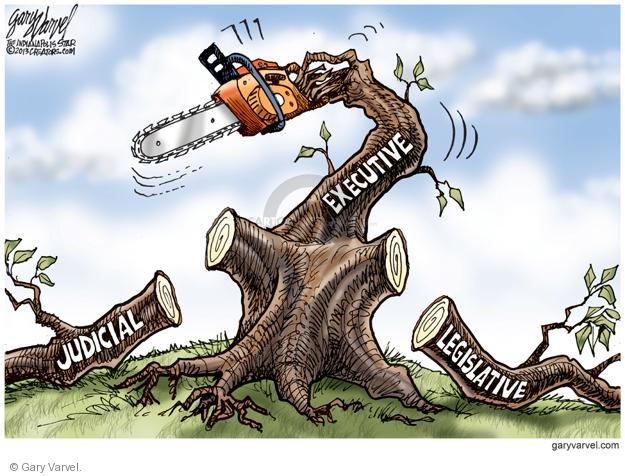 What do you see in this political cartoon? ___________________ _______________________________________________________ _______________________________________________________ _______________________________________________________ _______________________________________________________ _______________________________________________________ _______________________________________________________ _______________________________________________________ What event and/or idea does this political cartoon refer to? ____ _______________________________________________________ _______________________________________________________ _______________________________________________________ _______________________________________________________ _______________________________________________________ What point do you feel the cartoonist is trying to make? ______ _____________________________________________________________________________________________________________ _______________________________________________________ _______________________________________________________ _______________________________________________________ _______________________________________________________ _______________________________________________________ _______________________________________________________ _______________________________________________________ _______________________________________________________What information do you think is essential to know in order to understand this political cartoon? _________________________ _______________________________________________________ _______________________________________________________ _______________________________________________________ _______________________________________________________ _______________________________________________________ _______________________________________________________ _______________________________________________________ _______________________________________________________ If you could change anything in this political cartoon to make it better and/or easier to understand, what would you add and/or change? ______________________________________________ _______________________________________________________ _______________________________________________________ _______________________________________________________ _______________________________________________________ _______________________________________________________ 